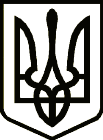 УКРАЇНАСРІБНЯНСЬКА СЕЛИЩНА РАДАЧЕРНІГІВСЬКОЇ ОБЛАСТІРІШЕННЯ(шоста сесія восьмого скликання)21 квітня 2021 року     								смт СрібнеПро затвердження Положення про конкурс на посаду керівника закладу загальної середньоїосвіти комунальної власностіСрібнянської селищної ради        Відповідно до п.4 ст. 25, п. 2 ст. 26  Закону України «Про освіту», ст. 39 Закону України «Про повну загальну середню освіту», наказу Міністерства освіти і науки України від 28.03.2018 № 291 «Про затвердження Типового положення про конкурс на посаду керівника державного, комунального закладу загальної середньої освіти», керуючись ст.ст. 25, 26, 59, 73 Закону України «Про місцеве самоврядування в Україні», з метою визначення механізму проведення конкурсу та призначення на посаду керівників закладів загальної середньої освіти комунальної власності Срібнянської селищної ради, селищна рада вирішила:       1.Затвердити Положення про конкурс на посаду керівника закладу загальної середньої освіти комунальної власності Срібнянської селищної ради (додається).2 .Визнати таким, що втратило чинність рішення двадцять першої сесії сьомого скликання Срібнянської селищної ради від 30.08.2019 «Про затвердження Положення про конкурс на посаду керівника закладу загальної середньої освіти, що є об’єктом комунальної власності Срібнянської селищної ради Чернігівської області».3.Контроль за виконанням рішення покласти на постійну комісію селищної ради з питань сім’ї та молоді, гуманітарних питань та соціального захисту населення. Селищний голова                                                                      О.ПАНЧЕНКО                                                                                       Додаток                                                                             до рішення шостої сесії                                                                                        восьмого скликання                                                                                                             Срібнянської селищної ради                                                                  21 квітня 2021 р.ПОЛОЖЕННЯпро конкурс на посаду керівника закладу загальної середньої освіти комунальної власності Срібнянської селищної ради        1.Положення про конкурс на посаду керівника закладу загальної середньої освіти комунальної власності Срібнянської селищної ради (далі – Положення) розроблене на виконання Законів України «Про освіту», «Про повну загальну середню освіту» з урахуванням наказу Міністерства освіти і науки України від 28.03.2018 № 291 «Про затвердження Типового положення про конкурс на посаду керівника державного, комунального закладу загальної середньої освіти».        2.Положення визначає механізм проведення конкурсу та призначення на посаду керівників закладів загальної середньої освіти комунальної власності Срібнянської селищної ради за результатами проведення конкурсного відбору.        3.Посаду керівника закладу загальної середньої освіти комунальної власності Срібнянської селищної ради, згідно Закону України «Про повну загальну середню освіту», може обіймати особа, яка є громадянином України, вільно володіє державною мовою, має вищу освіту ступеня не нижче магістра, стаж педагогічної та/або науково-педагогічної роботи не менше трьох років (крім керівників приватних, корпоративних закладів освіти), організаторські здібності, стан фізичного і психічного здоров’я, що не перешкоджає виконанню професійних обов’язків, пройшла конкурсний відбір та визнана переможцем конкурсу відповідно до цього Закону.                      4.Призначення керівників закладів загальної середньої освіти комунальної власності Срібнянської селищної ради здійснює відділ освіти, сім’ї, молоді та спорту Срібнянської селищної ради Чернігівської області (далі – Відділ освіти) за результатами конкурсного відбору, що проводиться відповідно до цього Положення, шляхом укладення строкового трудового договору строком на шість років (строком на два роки – для особи, яка призначається на посаду керівника закладу загальної середньої освіти вперше).        Одна і та сама особа не може бути керівником відповідного закладу загальної середньої освіти комунальної власності Срібнянської селищної ради більше, ніж два строки підряд (до першого строку включається дворічний строк перебування на посаді керівника закладу загальної середньої освіти комунальної власності Срібнянської селищної ради, призначеного вперше).        Після закінчення другого строку перебування на посаді особа має право брати участь у конкурсі на заміщення вакансії керівника в іншому закладі загальної середньої освіти комунальної власності Срібнянської селищної ради або продовжити роботу в тому самому закладі на іншій посаді.        5.Конкурс складається з таких етапів:-прийняття рішення про проведення конкурсу та затвердження складу конкурсної комісії;- оприлюднення оголошення про проведення конкурсу;-прийняття документів від осіб, які виявили бажання взяти участь у конкурсі;-перевірка поданих документів на відповідність установленим законодавством вимогам;- допущення кандидатів до участі у конкурсному відборі;- ознайомлення кандидатів із закладом освіти, його трудовим колективом та представниками батьківського самоврядування закладу;- проведення конкурсного відбору;- визначення переможця конкурсу;- оприлюднення результатів конкурсу.    6.Організаційне забезпечення проведення конкурсу здійснює Відділ освіти.      7.Рішення про проведення конкурсу приймає Відділ освіти:– одночасно з  прийняттям рішення про утворення нового закладу загальної середньої освіти комунальної власності Срібнянської селищної  ради;– не менше ніж за два місяці до завершення строкового трудового договору, укладеного з керівником закладу загальної середньої освіти комунальної власності Срібнянської селищної ради;– упродовж десяти робочих днів з дня дострокового припинення (прийняття рішення про дострокове припинення) договору, укладеного з керівником відповідного закладу, чи визнання попереднього конкурсу таким, що не відбувся.       8.Оголошення про проведення конкурсу оприлюднюються в місцевих засобах масової інформації або на офіційному веб-сайті Срібнянської селищної ради та/або Відділу освіти наступного робочого дня з дня прийняття рішення про проведення конкурсу та має містити:– найменування і місцезнаходження закладу;– найменування посади та умови оплати праці;– кваліфікаційні вимоги до керівника закладу відповідно до Закону України «Про повну загальну середню освіту» та Статуту відповідного закладу освіти;– вичерпний перелік, кінцевий термін і місце подання документів для участі у конкурсі;– дата та місце початку конкурсного відбору, його складові та тривалість;– прізвище та ім’я, номер телефону та адресу електронної пошти особи, яка уповноважена надавати інформацію про конкурс та приймати документи для участі у конкурсі.        9.Для проведення конкурсу Відділ освіти формує та затверджує конкурсну комісію чисельністю від 6 до 15 осіб, до складу якої на паритетних засадах входять представники:– засновника (посадові особи органу державної влади чи депутати відповідного представницького органу місцевого самоврядування (не більше однієї особи від однієї фракції чи групи);– відповідної місцевої державної адміністрації чи територіального органу центрального органу виконавчої влади із забезпечення якості освіти (державні службовці);– інститутів громадянського суспільства (громадських об’єднань керівників закладів освіти, професійних об’єднань педагогічних працівників, районної (селищної) профспілкової організації та інших громадських формувань, а також експертів, фахівців у сфері загальної середньої освіти тощо).       У роботі конкурсної комісії з правом дорадчого голосу також можуть брати участь представники органів громадського самоврядування закладу освіти, на посаду керівника якого оголошено конкурс.      Конкурсна комісія є повноважною за умови присутності на її засіданні не менше двох третин від її затвердженого складу.       Конкурсна комісія приймає рішення більшістю від її затвердженого складу.       У разі рівного розподілу голосів вирішальним є голос голови конкурсної комісії.       Рішення конкурсної комісії оформляється протоколом, який підписується усіма присутніми членами конкурсної комісії та оприлюднюється на офіційному веб-сайті Срібнянської селищної ради та/або Відділу освіти упродовж наступного робочого дня з дня проведення засідання конкурсної комісії.      Конкурсна комісія та її члени діють на засадах неупередженості, об’єктивності, незалежності, недискримінації, відкритості, прозорості та заявляти самовідвід, якщо існують підстави, за яких вони не можуть стати членами комісії. Не допускається будь-яке втручання в діяльність конкурсної комісії, тиск на членів комісії та учасників конкурсу. Для участі у конкурсі подають такі документи:- заява про участь у конкурсі з поданням згоди на обробку персональних даних, відповідно до Закону України «Про захист персональних даних» (додатки 1, 2);- автобіографія та/або резюме (за вибором учасника конкурсу);- копія паспорта громадянина України;- копія документа про вищу освіту (з додатком, що є його невід’ємною частиною) не нижче ступеня магістра (спеціаліста);- документ, що підтверджує володіння державною мовою;- копія трудової книжки чи інших документів, що підтверджують стаж педагогічної діяльності не менше трьох років на день їх подання;- довідка про відсутність судимості;- довідка про проходження попереднього (періодичного) психіатричного огляду;- мотиваційний лист, складений у довільній формі.       Особа може подати інші документи, які підтверджуватимуть її професійні та/або моральні якості.        Визначені у цьому пункті документи подають особисто (або уповноважена згідно з довіреністю особа) до конкурсної комісії у визначений в оголошені строк, що може становити від 20 до 30 календарних днів з дня оприлюднення оголошення про проведення конкурсу.       Уповноважена особа приймає документи за описом, копію якого надає особі, яка їх подає.   11.Упродовж п’яти робочих днів з дня завершення строку подання документів для участі в конкурсі конкурсна комісія:– перевіряє подані документи щодо відповідності установленим вимогам;– приймає рішення про допущення та/або недопущення до участі у конкурсі;– оприлюднює на офіційному веб-сайті засновника перелік осіб, допущених до участі у конкурсному відборі (далі – кандидати).       До участі у конкурсі не можуть бути допущені особи, які:– не можуть обіймати посаду керівника закладу загальної середньої освіти відповідно до цього Закону;– подали не всі документи, визначені цим Законом, для участі в конкурсі;– подали документи після завершення строку їх подання.       12.Відділ освіти зобов’язаний організувати та забезпечити ознайомлення кандидатів із закладом загальної середньої освіти, його трудовим колективом та представниками батьківського самоврядування не пізніше 5 робочих днів до початку проведення конкурсного відбору.       13.Конкурсний відбір переможця конкурсу здійснюється за результатами:– перевірки на знання законодавства України у сфері загальної середньої освіти, зокрема Законів України «Про освіту», «Про загальну середню освіту», інших нормативно-правових актів у сфері загальної середньої освіти;– перевірки професійних компетентностей шляхом письмового виконання ситуаційного завдання;– публічної та відкритої презентації державною мовою перспективного плану розвитку закладу загальної середньої освіти, а також надання відповідей на запитання членів конкурсної комісії в межах конкурсного випробування.       Перелік питань та форма перевірки знання законодавства (письмове чи комп’ютерне тестування), зразок ситуаційного завдання та критерії оцінювання тестувань і завдань визначаються наказом  Відділу освіти про проведення конкурсу та оприлюднюються на офіційному веб-сайті Срібнянської селищної ради та/або Відділу освіти.       Засновник, за можливості, забезпечує відеофіксацію та відеотрансляцію конкурсного відбору з подальшим оприлюдненням на своєму веб-сайті відеозапису впродовж одного робочого дня з дня його проведення.Загальна тривалість конкурсу не може перевищувати двох місяців з дня його оголошення.       14. Конкурсна комісія упродовж двох робочих днів з дня завершення конкурсного відбору визначає переможця конкурсу або визнає конкурс таким, що не відбувся, та оприлюднює результати конкурсу на офіційному веб-сайті Срібнянської селищної ради та/або Відділу освіти.       15.Конкурсна комісія визнає конкурс таким, що не відбувся, якщо:– відсутні заяви про участь у конкурсі;– до участі у конкурсі не допущено жодного кандидата;– жоден із кандидатів не визначений переможцем конкурсу. У разі визнання конкурсу таким, що не відбувся, проводиться повторний конкурс.       16. Упродовж трьох робочих днів з дня оприлюднення рішення про переможця конкурсу начальник Відділу освіти призначає переможця конкурсу на посаду та укладає з ним строковий трудовий договір. Селищний голова                                                                О. ПАНЧЕНКО